บันทึกข้อความ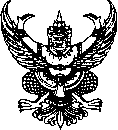 ส่วนราชการ  กลุ่มงาน		ศูนย์สุขภาพจิตที่ ๑๑ โทร 0 7738 0462		         .ที่   สธ 0818.  /	วันที่							เรื่อง  ขออนุมัติเบิกจ่ายเงินงบประมาณโครงการ								เรียน  อธิบดีกรมสุขภาพจิต ผ่านงานการเงินและบัญชี และหัวหน้ากลุ่มงานอำนวยการตามหนังสือของกลุ่มงาน/งาน	   	          ที่ สธ 0818.    /	 ลงวันที่			ได้อนุมัติดำเนินโครงการ																กิจกรรมที่							ระหว่างวันที่					ณ							โดยมีผู้เข้าร่วม คณะทำงาน และวิทยากร รวมทั้งสิ้น		คน โดยใช้งบประมาณจาก  เงินงบประมาณ    เงินทดรองราชการ ตามรายละเอียดดังนี้๑. ค่าเบี้ยเลี้ยง						 เป็นเงิน			บาท๒. ค่าเช่าที่พัก						 เป็นเงิน			บาท	๓. ค่าพาหนะ						 เป็นเงิน			บาท๔. ค่าอาหาร						 เป็นเงิน			บาท๕. ค่าอาหารว่างและเครื่องดื่ม				 เป็นเงิน			บาท๖. ค่าตอบแทนวิทยากร					 เป็นเงิน			บาท              รวมเป็นเงินทั้งสิ้น    		บาท (   							  ) และ ขอให้จ่ายในนาม				  ขอส่งเอกสารเพื่อชดใช้เงินยืมตามสัญญาการยืมเงินเลขที่	     /	       ลงวันที่				ชื่อผู้ยืม						จำนวนเงินที่ชดใช้เงินยืม			บาท (							         )พร้อมเงินสดเหลือคืน			บาท (							         )	จึงเรียนมาเพื่อโปรดดำเนินการต่อไปด้วย จะเป็นพระคุณลงชื่อ				      ผู้ยืมเงิน	ลงชื่อ	หัวหน้ากลุ่มงาน	(					)	    (	)	ตำแหน่ง				ตำแหน่ง	๑)เรียน  อธิบดีกรมสุขภาพจิต 	งานการเงินฯ ได้ตรวจสอบความถูกต้องของเอกสาร และงบประมาณโครงการเรียบร้อยแล้ว เห็นควรอนุมัติเบิกจ่าย จำนวน		บาท (								) จากเงินงบประมาณ แผนงาน					โครงการ						 กิจกรรมหลักที่						ต่อไป จึงเรียนมาเพื่อโปรดพิจารณาอนุมัติเบิกจ่ายลงชื่อ												     (					)		๒)เรียน อธิบดีกรมสุขภาพจิต			ตำแหน่ง							          - เพื่อโปรดพิจารณาอนุมัติ	อนุมัติลงชื่อ				      			ลงชื่อ					(					)		 (					)ตำแหน่ง							ตำแหน่ง					บันทึกข้อความส่วนราชการ  กลุ่มงาน		ศูนย์สุขภาพจิตที่ ๑๑ โทร 0 7738 0462		         .ที่   สธ 0818.  /				วันที่							เรื่อง  ขออนุมัติเบิกจ่ายเงินงบประมาณโครงการ								เรียน  อธิบดีกรมสุขภาพจิต ผ่านงานการเงินและบัญชี และหัวหน้ากลุ่มงานอำนวยการตามหนังสือของกลุ่มงาน/งาน	   	          ที่ สธ 0818.    /	 ลงวันที่			ได้อนุมัติดำเนินโครงการ																กิจกรรมที่							มีกำหนดจัดโครงการดังกล่าว ดังนี้วันที่					ณ								วันที่					ณ								โดยมีผู้เข้าร่วม คณะทำงาน และวิทยากร รวมทั้งสิ้น		คน โดยใช้งบประมาณจาก   เงินงบประมาณ    เงินทดรองราชการ ตามรายละเอียดดังนี้๑. ค่าเบี้ยเลี้ยง						 เป็นเงิน			บาท๒. ค่าเช่าที่พัก						 เป็นเงิน			บาท	๓. ค่าพาหนะ						 เป็นเงิน			บาท๔. ค่าอาหาร						 เป็นเงิน			บาท๕. ค่าอาหารว่างและเครื่องดื่ม				 เป็นเงิน			บาท๖. ค่าตอบแทนวิทยากร					 เป็นเงิน			บาท              รวมเป็นเงินทั้งสิ้น    		บาท (   							)  และ ขอให้จ่ายในนาม				  ขอส่งเอกสารเพื่อชดใช้เงินยืมตามสัญญาการยืมเงินเลขที่	     /	       ลงวันที่				ชื่อผู้ยืม						จำนวนเงินที่ชดใช้เงินยืม			บาท (							         )พร้อมเงินสดเหลือคืน			บาท (							         )		จึงเรียนมาเพื่อโปรดดำเนินการต่อไปด้วย จะเป็นพระคุณลงชื่อ				      ผู้ยืมเงิน	ลงชื่อ	หัวหน้ากลุ่มงาน	(					)	    (	)	ตำแหน่ง				ตำแหน่ง	๑)เรียน  อธิบดีกรมสุขภาพจิต 	งานการเงินฯ ได้ตรวจสอบความถูกต้องของเอกสาร และงบประมาณโครงการเรียบร้อยแล้ว เห็นควรอนุมัติเบิกจ่าย จำนวน		บาท (								) จากเงินงบประมาณ แผนงาน					โครงการ						 กิจกรรมหลักที่						ต่อไป จึงเรียนมาเพื่อโปรดพิจารณาอนุมัติเบิกจ่ายลงชื่อ												     (					)		๒)เรียน อธิบดีกรมสุขภาพจิต			ตำแหน่ง							          - เพื่อโปรดพิจารณาอนุมัติ	อนุมัติลงชื่อ				      			ลงชื่อ					(					)		 (					)ตำแหน่ง							ตำแหน่ง					บันทึกข้อความส่วนราชการ  กลุ่มงาน		ศูนย์สุขภาพจิตที่ ๑๑ โทร 0 7738 0462		         .ที่   สธ 0818.  /	วันที่							เรื่อง  ขออนุมัติเบิกจ่ายเงินงบประมาณโครงการ								เรียน  อธิบดีกรมสุขภาพจิต ผ่านงานการเงินและบัญชี และหัวหน้ากลุ่มงานอำนวยการตามหนังสือของกลุ่มงาน/งาน	   	          ที่ สธ 0818.    /	 ลงวันที่			ได้อนุมัติดำเนินโครงการ																	กิจกรรมที่						ระหว่างวันที่					ณ							โดยมีผู้เข้าร่วม คณะทำงาน และวิทยากร รวมทั้งสิ้น		คน โดยใช้งบประมาณจาก  เงินงบประมาณ    เงินทดรองราชการ ตามรายละเอียดดังนี้๑. ค่าเบี้ยเลี้ยง						 เป็นเงิน			บาท๒. ค่าเช่าที่พัก						 เป็นเงิน			บาท	๓. ค่าพาหนะ						 เป็นเงิน			บาท๔. ค่าอาหาร						 เป็นเงิน			บาท๕. ค่าอาหารว่างและเครื่องดื่ม				 เป็นเงิน			บาท๖. ค่าตอบแทนวิทยากร					 เป็นเงิน			บาท              รวมเป็นเงินทั้งสิ้น    		บาท (   							  ) และ ขอให้จ่ายในนาม				  ขอส่งเอกสารเพื่อชดใช้เงินยืมตามสัญญาการยืมเงินเลขที่	     /	       ลงวันที่				ชื่อผู้ยืม						จำนวนเงินที่ชดใช้เงินยืม			บาท (							         )พร้อมเงินสดเหลือคืน			บาท (							         )	จึงเรียนมาเพื่อโปรดดำเนินการต่อไปด้วย จะเป็นพระคุณลงชื่อ				      ผู้ยืมเงิน	ลงชื่อ	หัวหน้ากลุ่มงาน	(					)	    (	)	ตำแหน่ง				ตำแหน่ง	๑)เรียน  อธิบดีกรมสุขภาพจิต 	งานการเงินฯ ได้ตรวจสอบความถูกต้องของเอกสาร และงบประมาณโครงการเรียบร้อยแล้ว เห็นควรอนุมัติเบิกจ่าย จำนวน		บาท (								) จากเงินงบประมาณ แผนงาน					โครงการ						 กิจกรรมหลักที่						ต่อไป จึงเรียนมาเพื่อโปรดพิจารณาอนุมัติเบิกจ่ายลงชื่อ												        (					)			ตำแหน่ง						๒)เรียน อธิบดีกรมสุขภาพจิต	อนุมัติ- เพื่อโปรดพิจารณาอนุมัติ	ลงชื่อ				      			ลงชื่อ					(					)		 (					)ตำแหน่ง							ตำแหน่ง					บันทึกข้อความส่วนราชการ  กลุ่มงาน		ศูนย์สุขภาพจิตที่ ๑๑ โทร 0 7738 0462		         .ที่   สธ 0818.  /				วันที่							เรื่อง  ขออนุมัติเบิกจ่ายเงินงบประมาณโครงการ								เรียน  อธิบดีกรมสุขภาพจิต ผ่านงานการเงินและบัญชี และหัวหน้ากลุ่มงานอำนวยการตามหนังสือของกลุ่มงาน/งาน	   	          ที่ สธ 0818.    /	 ลงวันที่			ได้อนุมัติดำเนินโครงการ																		กิจกรรมที่					มีกำหนดจัดโครงการดังกล่าว ดังนี้วันที่					ณ								วันที่					ณ								โดยมีผู้เข้าร่วม คณะทำงาน และวิทยากร รวมทั้งสิ้น		คน โดยใช้งบประมาณจาก   เงินงบประมาณ    เงินทดรองราชการ ตามรายละเอียดดังนี้๑. ค่าเบี้ยเลี้ยง						 เป็นเงิน			บาท๒. ค่าเช่าที่พัก						 เป็นเงิน			บาท	๓. ค่าพาหนะ						 เป็นเงิน			บาท๔. ค่าอาหาร						 เป็นเงิน			บาท๕. ค่าอาหารว่างและเครื่องดื่ม				 เป็นเงิน			บาท๖. ค่าตอบแทนวิทยากร					 เป็นเงิน			บาท              รวมเป็นเงินทั้งสิ้น    		บาท (   							)  และ ขอให้จ่ายในนาม				  ขอส่งเอกสารเพื่อชดใช้เงินยืมตามสัญญาการยืมเงินเลขที่	     /	       ลงวันที่				ชื่อผู้ยืม						จำนวนเงินที่ชดใช้เงินยืม			บาท (							         )พร้อมเงินสดเหลือคืน			บาท (							         )	จึงเรียนมาเพื่อโปรดดำเนินการต่อไปด้วย จะเป็นพระคุณลงชื่อ				      ผู้ยืมเงิน	ลงชื่อ	หัวหน้ากลุ่มงาน	(					)	    (	)	ตำแหน่ง				ตำแหน่ง	๑)เรียน  อธิบดีกรมสุขภาพจิต 	งานการเงินฯ ได้ตรวจสอบความถูกต้องของเอกสาร และงบประมาณโครงการเรียบร้อยแล้ว เห็นควรอนุมัติเบิกจ่าย จำนวน		บาท (								) จากเงินงบประมาณ แผนงาน					โครงการ						 กิจกรรมหลักที่						ต่อไป จึงเรียนมาเพื่อโปรดพิจารณาอนุมัติเบิกจ่ายลงชื่อ												     (					)								ตำแหน่ง						๒)เรียน อธิบดีกรมสุขภาพจิต	อนุมัติ- เพื่อโปรดพิจารณาอนุมัติ	ลงชื่อ				      			ลงชื่อ					(					)		 (					)ตำแหน่ง							ตำแหน่ง					